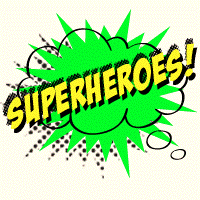 Assignment: Yearbook CoverOverview:Use the skills you’ve learned throughout the first part of this semester to plan, design, and create a cover for NACI’s 2016/2017 yearbook! Ultimately, you will be creating the cover using Photoshop, but you will also be creating your vector art in Illustrator (then bringing it into Photoshop afterwards). Not only will this cover be counted towards your grade in Desktop Publishing, but it will also be in the running to be chosen as this year’s actual yearbook! This year’s theme is “Superheroes” so make sure to familiarize yourself with a variety of how different superheroes and the graphics that are commonly related to them (logos, bright colors, speech and thought bubbles, captions, onomatopoeia, stripes, dots, explosions, etc.) look so that you may adapt elements of this design to suit NACI’s yearbook design.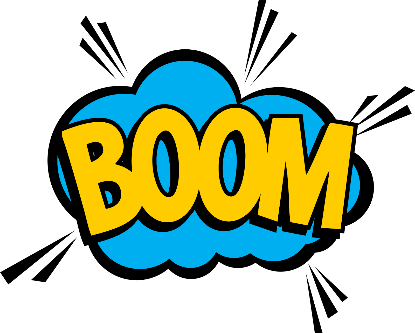 Photoshop Skills You May Use (each separate type of adjustment/effect counts as 1):Image Adjustments: Brightness/Contrast, Hue/Saturation, Vibrance, etc.Filters: Gallery, Distort, Blur, Pixelate, Render, Sharpen, Noise, etc. Liquefy (to move/rearrange pixels within a bitmap image)Colour Replacement/Isolation (using layer masks or selections)Fx: Bevel & Emboss, Stroke, Inner Shadow, Drop Shadow, Outer Glow, Inner Glow, Overlays, etc.Adjustment Layers: Hue/Saturation, Brightness/Contrast, Posterize, etc.Layer Blending Modes: Darken, Multiply, Burn, Screen, Overlay, Hue, etc.Opacity (to reduce image/layer transparency)Type tool: Horizontal, vertical, text optionsLayer Masks/Refine Edge Tool: To hide/remove/edit parts of a layer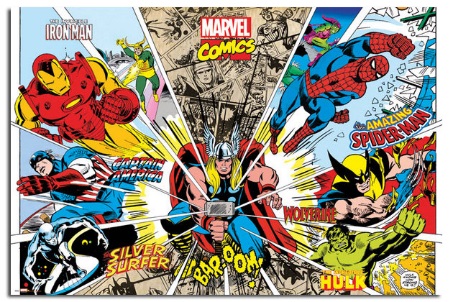 Image Editing Tools: Clone Stamp, Dodge, Sponge, Blur, Spot Healing, PatchIllustrator Skills You May Use:Custom Drawing and Tracing (using the Shape, Pen, Pencil, Brush, or Line tools)Stroke, Fill, and Color Picker tools (change colour and stroke size/style)The Pathfinder tool (used to merge/unite/subtract shape paths)The Path > Join function (used to join two anchor points to form a single path)Using the “Hidden” Pen Tools (to add/remove/convert anchor points along a path)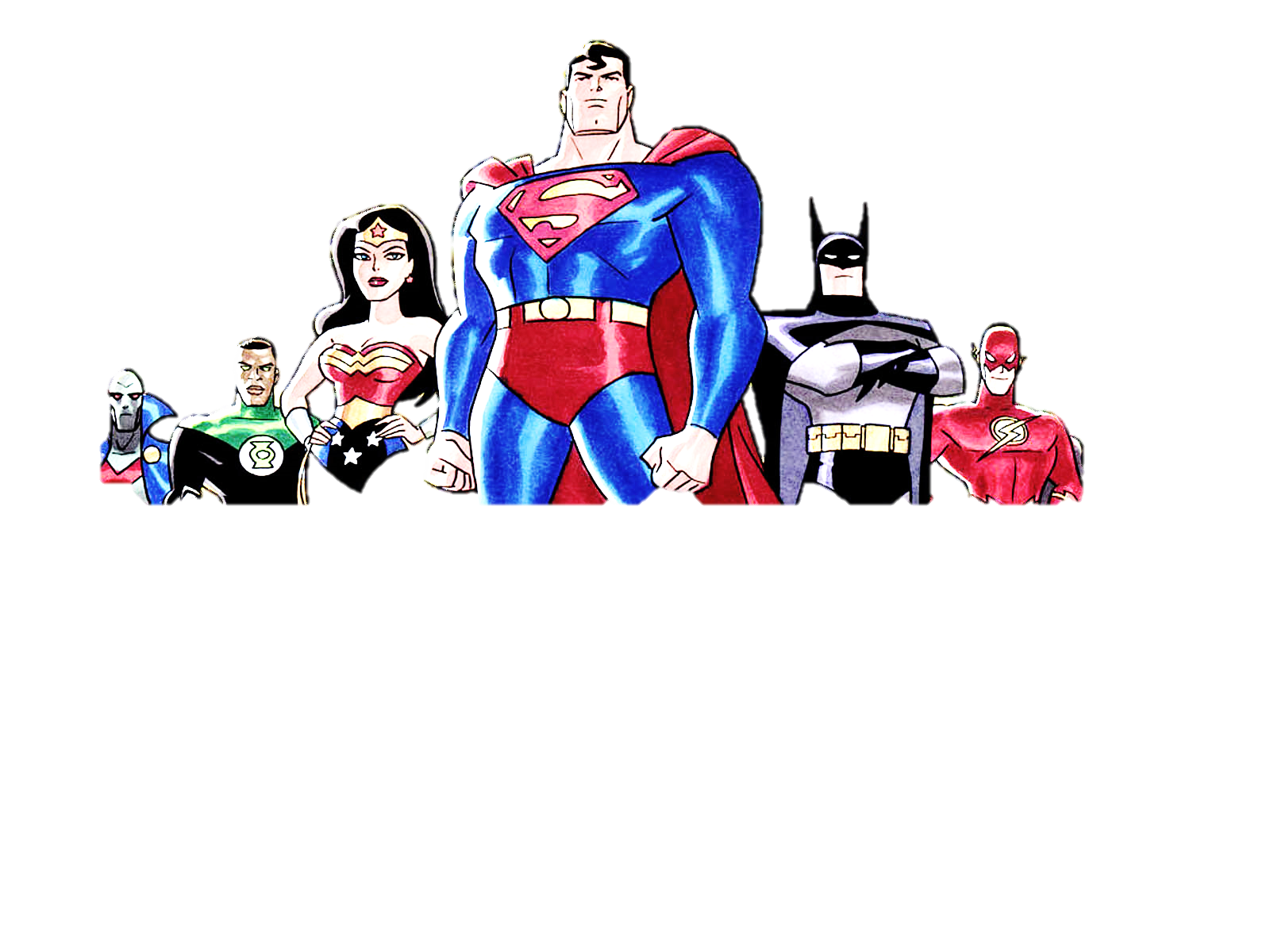 Using and Creating Custom Scatter and Art Brushes (and turning existing paths into brush strokes)Tracing Bitmap Images (make sure to edit these paths in some significant way, or to use only copyright-free photos and graphics from a creative commons website so as to avoid plagiarism)Converting Text to Outlines (so that you can edit each individual character’s path)Envelope Distort > Warp Text (so that you can adjust the shape of an entire piece of type)Type on a Path (allows you to create an illustration/shape/path, then align text to it)Pattern Fills (allows you to use Illustrator’s patterns or create your own to fill your text/shapes)Clipping Masks (allow you to fill text/shapes with a background image/shape/etc.)*.AI File: Of Vectors/Type Created for Yearbook CoverSave and hand in the Illustrator working file in which you created your original vector images (which you imported into your Photoshop document as SmartObjects).  Name this “vectors.”*.PSD File: Of Yearbook CoverSave and hand in the Photoshop working file in which you created your actual yearbook cover. Make sure that all your content is contained on separate layers, named according to their content. Name this “cover.”*.JPEG File: Of Yearbook CoverSave and hand in  a .JPEG of your yearbook cover from Photoshop, so that it is sized the way it would need to be to fit yearbook template provided to you by Ms. Hammond (found in the Shared drive), and so the resolution is high enough to produce a quality print. Name this “cover.”*.doc: Planning DocumentPrior to beginning your yearbook cover in Photoshop, you must plan out your design using the “YearbookPlanning” document, which you can download off the class website, then get it approved by Ms. Hammond before beginning your final product. Save and hand this in. Name this “planning.”Information About Illustrator-Photoshop Smart Objects Information: https://helpx.adobe.com/photoshop/using/create-smart-objects.htmlVideo: https://helpx.adobe.com/illustrator/how-to/import-vector-art-smart-object.html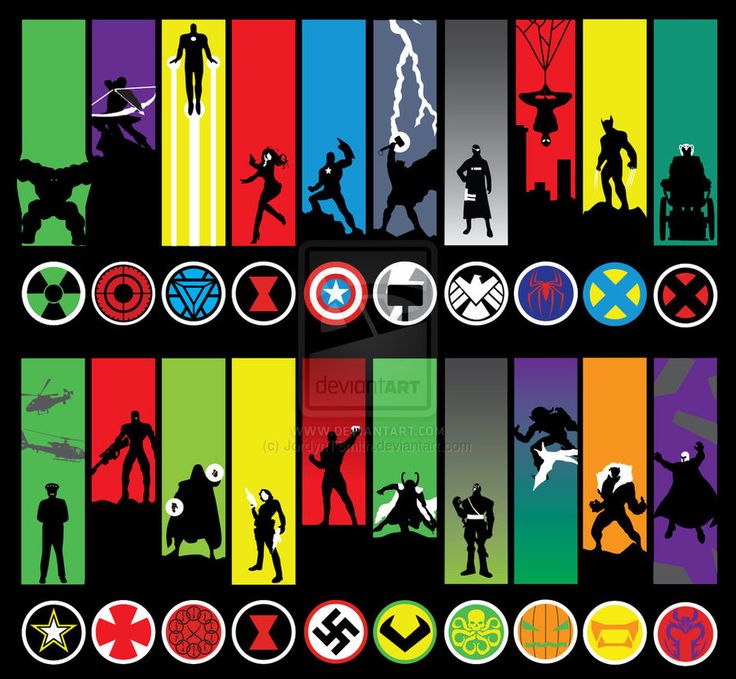 Your Cover Must IncludeYour Cover Must IncludeYou Must Use 5 Skills from PhotoshopYou Must Use 5 Skills from PhotoshopYou Must Hand InYou Must Hand InYou Must Hand InFront, back and spine artSkill 1: See Table in “Planning” .doc.PSD file (cover template)*“Neepawa Area Collegiate Institute 2016-2017” on spineSkill 2: See Table in “Planning” .doc.JPEG (cover template)*“Neepawa Area Collegiate Institute 2016-2017” on spineSkill 3: See Table in “Planning” .doc.AI file (any vector art originals)*Title (including school name and year; thematic title/slogan optional) on frontSkill 4: See Table in “Planning” .doc.doc (planning document)*Title (including school name and year; thematic title/slogan optional) on frontSkill 5: See Table in “Planning” .doc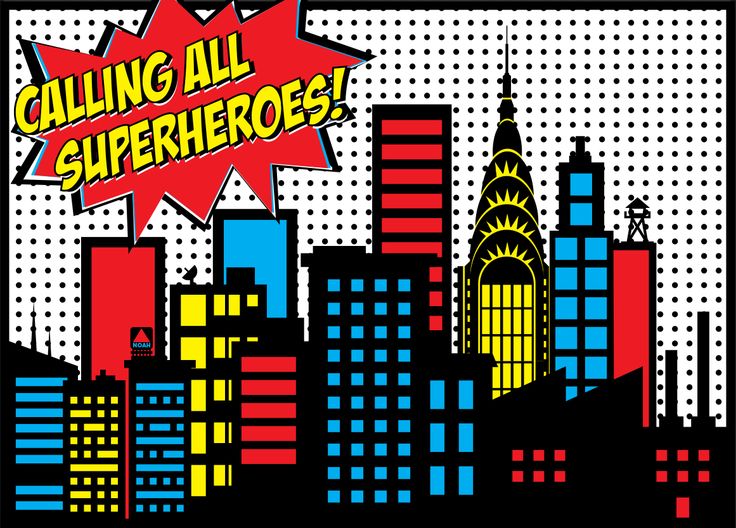 Title (including school name and year; thematic title/slogan optional) on frontYou Must Use 5  Skills from IllustratorYou Must Use 5  Skills from IllustratorVector graphic (min 3 objects)Skill 1: See Table in “Planning” .docText/TypeSkill 2: See Table in “Planning” .docColourSkill 3: See Table in “Planning” .docSkill 4: See Table in “Planning” .docSkill 5: See Table in “Planning” .doc